Муниципальное бюджетноеобразовательное учреждениедополнительного образования спортивная школа «Дорожник»  г. Каменки Каменского района Пензенской области(МБОУ ДО СШ «Дорожник»)ПУБЛИЧНЫЙ ОТЧЕТДиректора МБОУ ДО СШ «Дорожник»Шейкина Сергея Николаевичаза 2018-2019 учебный год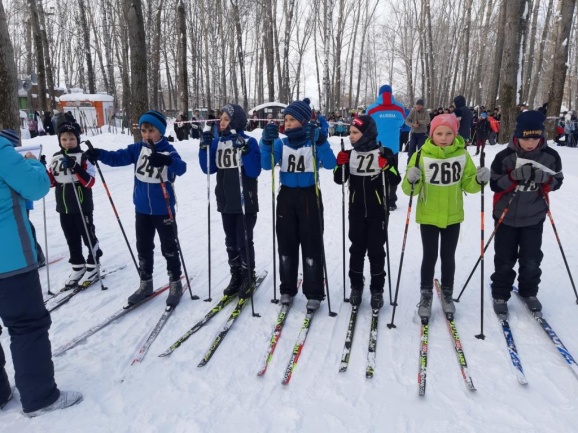 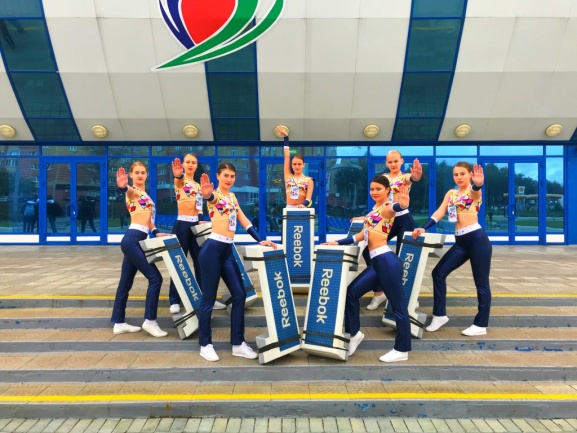 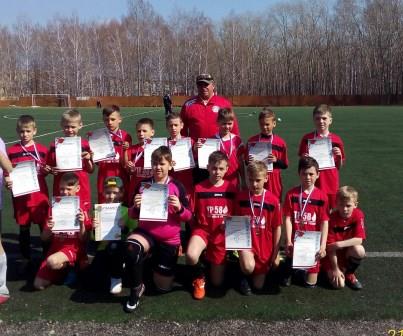 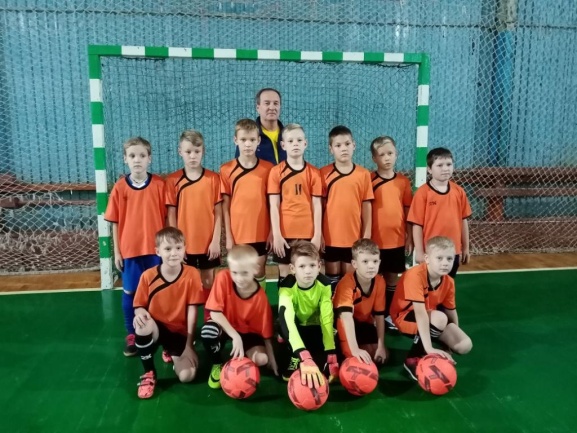 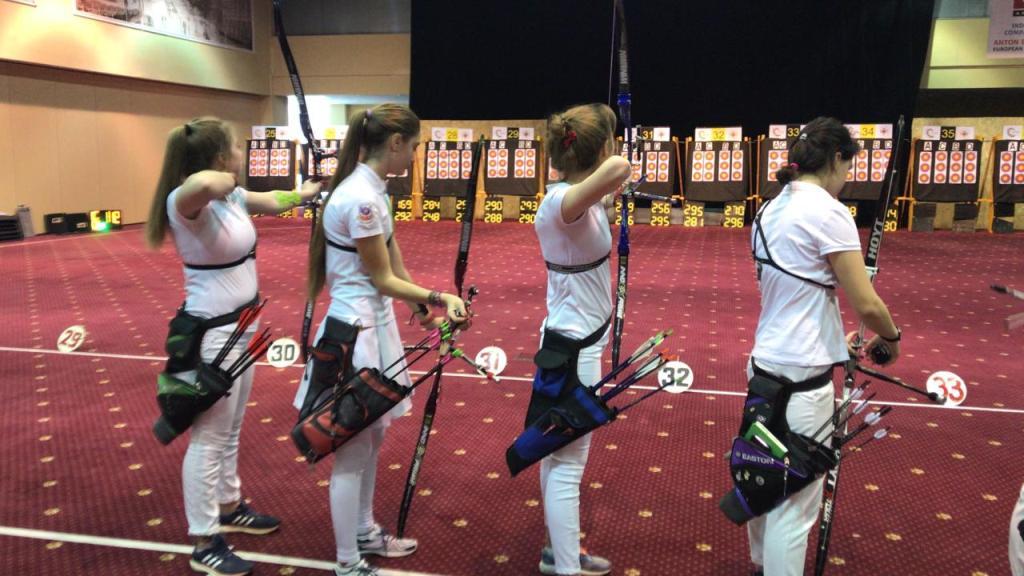 г. Каменка, 2019 годПубличный отчет – открытый разговор о результатах, достижениях, потенциале, проблемах и перспективах развития МБОУ ДО СШ «Дорожник». Ответственность за качество дополнительного образования обеспечивается через максимальную открытость и прозрачность информации о происходящих в школе процессах. Основными целевыми группами, для которых готовился этот доклад, являются  учредитель, родители, учащиеся, социальные партнеры, общественность.Учащимся обсуждение отчета позволит стать равноправными участниками школьной жизни: такая работа станет для них элементом гражданского образования и демократического воспитания.Родители не только получат интересующую их информацию, но и ощутят, что школа хочет вести с ними открытый диалог, с пониманием относится к нуждам их детей и их семей.Социальные партнеры и общественность лучше осознают свою роль в развитии спортивной школы, что, несомненно, повысит эффективность их взаимодействия со школой.Информационная справкаДата открытия: 01 сентября 1993 годаТренеры-преподаватели:Рассказов Александр Иванович  – тренер-преподаватель высшей квалификационной категории по футболу.Бурлачко Степан Константинович – тренер-преподаватель высшей  квалификационной категории по футболу. Круглова Мария Валерьевна  –  тренер-преподаватель I квалификационной                                                               категории по фитнес-аэробикеМирошникова Ольга Владиславовна – тренер-преподаватель высшей  квалификационной категории по фитнес-аэробике.Шевченко Анастасия Сергеевна - тренер-преподаватель высшей квалификационной категории по фитнес-аэробике. Кутихина Вера Васильевна – тренер-преподаватель I квалификационной категории по фитнес-аэробикеДуньков Анатолий Владимирович – тренер-преподаватель высшей квалификационной категории по лыжным гонкамЗимин Александр Валентинович – тренер-преподаватель высшей квалификационной категории по стрельбе из лукаЛузина Анна Вячеславовна– тренер-преподаватель по лыжным гонкамОбщие сведенияПриоритетные цель и задачи развития учреждения            На  2018-2019 учебный год педагогическим  коллективом  школы были  определены следующие цели и задачи:Цель: формирование гармонично развитой личности, ее мировоззрения, способности к самообразованию, самоопределению, самореализации и адаптации в постоянно изменяющихся условиях. Задачи:Приведение дополнительных общеобразовательных программ в соответствие с требованиями федеральных стандартов и локальных актов. Активизировать административный контроль над качеством осуществления образовательного процесса с учетом выполнения муниципального задания. Обеспечить информационную открытость через поддержку сайта.Расширить сеть социального партнерства.Продолжить работу по привлечению максимально возможного числа детей и подростков к систематическим занятиям физической культурой и спортом, направленных на развитие личности, улучшение здоровья, повышение физической подготовленности, спортивных результатов с учетом индивидуальных способностей и требований программ по видам спорта, профилактики вредных привычек.Поддерживать качество обучения и спортивную подготовку учащихся на высоком уровне, применяя разнообразные методы, формы обучения,  повышая педагогическое и методическое мастерство тренерско-преподавательского состава.Продолжать работу по проведению спортивно-массовых внутришкольных, городских мероприятий, традиционных спортивных праздников, турниров;Проводить подготовку сборных команд по видам спорта и выезды на соревнования различного масштаба, с целью повышения спортивного мастерства;Продолжать работу по аттестации специалистов, учебу на курсах повышения квалификации. Усилить работу по укреплению материально-технического обеспечения, для создания комфортных условий занятием физической культурой и спортом.2.Анализ обучаемого контингента.В 2018-2019 учебном году  в МБОУ ДО СШ «Дорожник»  работало  4 объединения физкультурно-спортивной направленности, их посещали   460 воспитанников. Количество детей по направлениям деятельности распределилось следующим образом:              В объединениях МБОУ ДО СШ «Дорожник»  занималось   229 – девочек и 231– мальчиков, в возрасте:В спортивной школе  функционирует  28 групп, в том числе:- групп начальной подготовки  -   14 (243 учащихся),  - учебно-тренировочных  –   14 групп (217 учащихся).  Средняя наполняемость ГНП – 17 человек, УТГ – 16 человек. 3. Анализ кадрового и управленческого потенциала МБОУ ДО СШ «Дорожник»Единоначальным исполнительным органом Учреждения является  директор Шейкин Сергей Николаевич, имеющий высшее образование, высшую квалификационную категорию, общий стаж работы 29 лет (в данной должности – 19 лет).Коллегиальными органами управления Учреждения являются общее собрание трудового коллектива, Педагогический совет, Совет Учреждения, Тренерский совет. В 2018-2019 учебном году образовательный процесс осуществлял сплоченный профессиональный коллектив. В школе работало 10 штатных тренеров-преподавателей.Квалификация педагогических кадров:Уровень образования педагогических работников:Педагогический стаж работы:Возраст педагогических работников:4. Информация о программном обеспечении.Образовательная деятельность в МБОУ ДО СШ «Дорожник» в 2018-2019 учебном году осуществлялась по четырем дополнительным предпрофессиональным  программам физкультурно – спортивной направленности: «Лыжные гонки», «Футбол»,  «Фитнес – аэробика», «Стрельба из лука». Срок реализации программ 8 лет. Учебный план рассчитан на 46 недель непосредственно в условиях учреждения и дополнительные 6 недель на период активного отдыха учащихся в спортивно-оздоровительном лагере или работа по индивидуальному заданию.Структура программ соответствует требованиям к образовательным программам дополнительного образования (пояснительная записка,  учебный план, методическая часть, система контроля и зачетные требования, результаты освоения программы, информационное обеспечение).Учебно-тренировочная деятельностьЗанятия в учебных группах проводились согласно расписанию, составленное администрацией Школы по предоставлению тренера-преподавателя с учетом пожеланий родителей, учебной нагрузки в школе, возрастных особенностей детей и установленных санитарных норм.На каждую группу разработаны планы-графики учебной нагрузки по средствам тренировки (часов в неделю),  планы теоретической подготовки, планы воспитательной работы. На каждое тренировочное занятие пишется краткий план-конспект. Результатами успешного освоения материала учащимися СШ «Дорожник» являются выполнение спортивных  разрядов на соревнованиях в течение учебного года, а так же улучшение результатов приемно-переводных нормативов по общефизической и специальной физической подготовке, которые проводятся в мае-июне каждого года.  На каждом отделении свои контрольно-переводные нормативы.  Система нормативов последовательно охватывает весь период обучения в спортивной школе. Для  групп начальной подготовки и учебно-тренировочных групп выполнение нормативов является важнейшим критерием для перевода занимающихся на следующий этап многолетней спортивной подготовки.Образовательный процесс строился на основании следующих принципов:- гуманизма: каждый ребёнок – уникальная целостная личность, которая стремится к максимальной реализации своих возможностей, уважение личности ребёнка, его прав, учёта возрастных и индивидуальных потребностей ребёнка;- оптимальности: оптимальное сочетание способов организации индивидуальной и коллективной работы  детей, достижение оптимального результата в конкретных условиях;- свободы выбора ребёнком вида деятельности и тренера-преподавателя;- доступности обучения;- вариативности;- комплексности;- взаимосотрудничества тренеров, воспитанников и родителей. Обучение проводится на 2-х этапах: - начальной подготовки;- учебно-тренировочном.Основными формами учебно-тренировочного процесса являлись:  групповые учебно-тренировочные занятия, медико-восстановительные мероприятия, тестирование и медицинский контроль, участие в соревнованиях, матчевых встречах, учебно-тренировочных сборах, судейская практика.Специфика условий организации образовательного процесса заключалась в: использовании кадрового потенциала  тренеров-преподавателей;   использовании материально-технической базы спортивной школы и общеобразовательных школ города;  представлении результативности образовательного процесса через выступления на соревнованиях, участие в конкурсах.6. Воспитательная работа.Проведенный анализ показал, что школа в настоящее время играет важную роль в системе учреждений ДО г. Каменки. Данное положение определяет особенности социального заказа со стороны родителей.  Все разделы плана воспитательной работы были выполнены. Осмысление участниками педагогического процесса специфики содержания и принципов, реализуемой в коллективе МБОУ ДО СШ «Дорожник»,  концепции перспектив развития, обязательное соотнесение позиционных стандартов своей профессиональной деятельности с ее основными требованиями являются самостоятельной задачей каждого. Стоит отметить стремление тренерско-преподавательского состава к реализации воспитательных аспектов программы развития школы в полной мере.Воспитательная работа в СШ «Дорожник» подчинена, в целом,  общей конечной цели: воспитание гармонично развитого человека, активной и сознательной личности, обладающей духовным богатством, моральной чистотой и физическим совершенством и проводится по планам тренеров-преподавателей, которые включают  в себя разделы:нравственное воспитание;патриотическое воспитание;воспитание трудовых и волевых качеств; эстетическое воспитание;связь с учебными заведениями и семьей;индивидуальная работа со спортсменами.Одним из важных аспектов образовательной деятельности МБОУ ДО СШ «Дорожник» является организация в летний период учебно-тренировочных сборов в спортивно-оздоровительном лагере «Берёзка», что  позволяет продлить учебно-тренировочный, воспитательный  процесс и оздоровить детей. В школе воспитание является составной частью образовательного процесса, многое делается, чтобы поднять его статус. Вопросы воспитания, формирования базовой культуры у учащихся решались на педагогическом и тренерском советах. Усилилась воспитательная значимость при проведении соревнований, спортивно-массовых мероприятий.Традиционными стали такие общешкольные мероприятия, как торжественный прием вновь поступающих, проводы выпускников, соревновательная деятельность учащихся и ее анализ, регулярное подведение итогов учебной и спортивной деятельности.Сохранение традиций – важная часть воспитательной работы школы.  Органическое сочетание досуга (отдых, развлечения, праздники, самообразование и т.д.) с различными формами образовательной деятельности позволяет сокращать пространство девиантного поведения, решая проблему занятости детей.Взаимодействие с родителями.Одним из направлений деятельности Учреждения являлась работа с семьей, в которой растет, формируется, воспитывается учащийся. Воспитывая обучающегося, школа влияла, в первую очередь на потенциал семьи. Следовательно, объектом профессионального внимания педагогических работников являлась семья ребенка, а значит и его родители (законные представители). В школе  велась индивидуальная консультативная работа с родителями (законными представителями) несовершеннолетних обучающихся по интересующим их вопросам,   проведение совместных спортивных мероприятий, посещение открытых занятий, встречи и беседы с приглашением специалистов, привлекаем родителей к организации зимнего и летнего отдыха учащихся, к проведению ремонтных работ,  привлечение родителей к изысканию внебюджетных средств для организации поездок на соревнования,  проведения турниров, матчевых встреч на базе спортивной школы, приобретения спортивной формы и инвентаря. Разнообразие и изменение форм взаимодействия с родителями объясняется стремлением наиболее полно удовлетворить запросы родителей и детей, организовать их досуг. Родители – постоянные участники уже ставших традиционными мероприятий:акций по пропаганде ЗОЖ: «Запишись в спортивную секцию», «Зимние забавы», «Подтянись», «Здоровье. Красота. Грация», «Стартуем вместе», «Займись спортом – стань первым!»; Дней здоровья, совместных праздников, эстафет, спортивных мероприятий на базе спортивных объектов учреждения.Также наша школа   является непосредственным участником реализации  проектов: «Мини – футбол в школу»,  «Школьная футбольная лига», «К здоровью – через движение». В рамках реализации  регионального проекта «К здоровью – через движение»  и социального проекта «Спорт для всех!» с учащимися проводятся мероприятия и акции:Акция «Запишись в спортивную секцию!», «Моя спортивная школа»,Акция-презентация зимних видов спорта  «Зимние забавы»;Спортивные эстафеты ко Дню защитника Отечества, Международному женскому дню 8 марта;Акция «Здоровье. Красота. Грация»; «День зимних видов спорта»;Спортивные эстафеты в рамках различных акции;Акция по пропаганде здорового образа жизни «Будь здоров!»;Акция «Займись спортом – стань первым»;Акция по пропаганде здорового образа жизни «Стартуем вместе!»;Спортивные эстафеты, посвященные Всемирному дню здоровья, Дню защиты детей, Дню России и др.Показателями успешной работы спортивной школы являются:Выполнение Федерального закона «Об образовании в Российской Федерации»,Привлечение общественности к деятельности спортивной школы,Сотрудничество с родителями и семьей,Сохранение числа учащихся – победителей соревнований и турниров разных уровней,Укрепление материально-технической базы учреждения.7. Материально-техническая база.В целях привлечения максимально большего числа детей и подростков к систематическим занятиям физической культурой и спортом в оперативном управлении спортивной школы находятся: 2 спортивных зала, футбольное поле с беговыми дорожками, лукодром для занятий стрельбой из лука, имеются также раздевалки, душевые, туалеты, подсобные помещения. Школа подключена к сети интернет.В 2018-2019 учебном году для укрепления материально-технической базы была проведена следующая работа:- штукатурка и покраска цоколя, - замена всех кранов в туалетах, - покраска стен в душевой,- замена осветительных приборов во всем здании, - на входе здания установлен пандус,- произведен капитальный ремонт раздевалки для лыжников и туалетных комнат.В 2019-2020 учебном году необходимо: утепление здания ФОКа, замена оконных блоков.8. Связь с общеобразовательными школами.Продолжается сотрудничество МБОУ ДО СШ  «Дорожник» с общеобразовательными школами города. Такое сотрудничество позволяет нашей школе проводить учебно-тренировочный процесс и соревнования в удовлетворительных условиях. Согласно отзывам администраций общеобразовательных школ сотрудничество с МБОУ ДО СШ  «Дорожник» имеет положительные результаты, как по итогам выступлений на соревнованиях среди ОУ нашего города, так и на региональном уровне.  Основными формами сетевого взаимодействия являются:- проведение спортивных секций на базе образовательных учреждений.- организация и проведение совместных соревнований, показательных выступлений, - участие в практических семинарах,- методическая помощь тренерско-преподавательского состава МБОУ ДО СШ  «Дорожник» учителям физкультуры общеобразовательных учреждений города (открытые занятия, мастер-классы, курс лекций)- организация и проведение «Президентских состязаний» и «Президентских игр» (школа обеспечивает четкую организацию, а спортивная школа независимое судейство)- организация и проведение ВФСК ГТО.Только дополняя друг друга школа и учреждения дополнительного образования смогут решить проблемы организации воспитательно - образовательного пространства, формировать целостную личность, удовлетворять потребности и интересы детей.9. Контроль и руководство. Методическая работа.Выполнен план раздела «Контроль и руководство» деятельности педагогического коллектива. В течение учебного года администрация МБОУ ДО СШ  «Дорожник» посещала занятия и  соревнования. По итогам проверок были даны рекомендации, оказана практическая помощь по разрешению существующих проблем. Вопросы проверок были вынесены в зависимости от их важности на педагогические и тренерские советы. В целом занятия на отделениях проводятся на должном уровне, согласно поставленным задачам, учебному плану и программам по видам спорта; объем тренировочной нагрузки обучающихся соответствует их возрасту и развитию. Оказана практическая и методическая помощь тренерам-преподавателям МБОУ ДО СШ  «Дорожник» и учителям физической культуры города и района по организации и проведению соревнований. Проведено 6 педагогических советов, из которых 4 плановых и 2 внеплановых, тренерские советы по отделениям проводились регулярно. Вопросы проведенных советов запротоколированы, соответствовали решению поставленных задач и удовлетворяли потребностям педагогического коллектива. 10.Распространение педагогического опыта.В 2018-2019 учебном году мы являлись активными участниками районного методического объединения. Охотно делились опытом работы с коллегами. В рамках школьного методического объединения тренера-преподаватели выступали с докладами на разные темы. Оказывали помощь в проведении городских, районных соревнований по футболу, мини-футболу, фитнес-аэробике, лыжным гонкам, стрельбе из лука, всевозможных спартакиад среди взрослых команд. Являлись представителями судейской коллегии, в т.ч. и выступали в роли главных судей.  Принимали активное  участие в течении года в судействе Всероссийского физкультурно-спортивного комплекса ГТО, районного этапа «Президентских спортивных игр», «Президентских состязаний», «Наш школьный спортивный клуб» и т.д..В сентябре  2018 года, тренера-преподаватели, по инициативе управления образования и районной организации профсоюза, приняли участие в туристском слете работников образования Каменского района. По итогам соревнования, наша команда (Сергей Шейкин, Мария Круглова, Анна Лузина, Анатолий Дуньков) была  признана лучшей в номинации «Самая веселая» и награждена Почетной грамотой управления образования и памятными подарками от районной организации профсоюза.В декабре 2018 года администрацией и тренерами –преподавателями спортивной школы «Дорожник» было проведено торжественное мероприятие, посвящённое празднованию 100-летия государственной системы дополнительного образования  и 25-летию со дня основания  школы, в результате которого все работники школы были награждены грамотами управления образования, администрации г. Каменки и администрации Каменского района. В декабре 2018 Анна Лузина, тренер-преподаватель по лыжным гонкам, приняла участие и стала серебряным призером районного конкурса профессионального мастерства работников сферы дополнительного образования «Сердце отдаю детям».В марте 2019 года, тренером-преподавателем по стрельбе из лука Зиминым А.В., был организован и проведен «Турнир памяти первого тренера Пензенской области по стрельбе из лука Валентина Николаевича Зимина».В мае 2019 года нашей школой было организовано и проведено масштабное спортивное событие - Всероссийский фестиваль «День массового футбола», в котором приняло участие более 250-ти человек. В рамках  фестиваля опытные тренера-преподаватели показывали мастер-класс, состоялись товарищеские турниры по футболу, соревнования по футболу среди учащихся общеобразовательных школ и многое другое.В июне 2019 года, тренером-преподавателем по стрельбе из лука Зиминым А.В., был организован и проведен открытый чемпионат Пензенской области по стрельбе из лука и в июле - открытый Кубок Пензенской области по стрельбе из лука.8 тренеров-преподавателей имеют третью судейскую квалификационную категорию по видам спорта, Мирошникова О.В. – первую по фитнес-аэробике и Зимин А.В. – судья ВК по стрельбе из  лука.  11. Результаты деятельности.В 2018-2019 учебном году на базе МБОУ ДОСШ «Дорожник» проводился ряд спортивно-массовых мероприятий и соревнований:Акция «Запишись в спортивную школу!»День солидарности в борьбе с терроризмом; Первенство Каменского района по лёгкой атлетике в рамках акции «Сурский край – без наркотиков».Туристский слет работников образования Каменского района;Сдача норм ВФСК ГТО среди учащихся 5 ступени Районный этап Общероссийского проекта «Мини-футбол в школу» «Весёлые старты», в рамках проведения декады инвалидов Зональный этап Общероссийского проекта «Мини – футбол в школу»Выполнение норм ВФСК ГТО среди школьниковОткрытый Кубок по мини - футболу памяти первого директора В.П. Панкратова среди детей 2007-2008 гг.р.;Участие в районном конкурсе профессионального мастерства работников сферы дополнительного образования «Сердце отдаю детям»;Новогодний турнир по мини-футболу «Вместе с папой!»;Новогодний заплыв 2019;Зимние забавы на снегу;Чемпионат Пензенской области по стрельбе из лука;Снежная карусель среди семей; Спортивный праздник «Крещенские веселые старты»;Районный конкурс школьных стенгазет в рамках Всероссийской акции «Отцовский патруль. Мы ГоТОвы!»;Районные соревнования по лыжным гонкам среди учащихся образовательных учреждений. Открытие лыжного сезона;Открытый Чемпионат и первенство Каменского района по фитнес-аэробике, посвящённый 80-летию образования Пензенской области;Районная эстафета по лыжным гонкам;Семейный футбольный турнир, посвященный Дню защитника Отечества;Открытое первенство Каменского района по лыжным гонкам памяти тренера, Мастера спорта СССР по биатлону Александра Давыдова и тренера по лыжным гонкам Владимира Калекина,  при поддержке компании «Nord-ski»;Веселые старты, посвященные Международному женскому дню;Акция ВФСК ГТО "На рекорд"Фестиваль ВФСК ГТО среди работников культуры;«Турнир памяти первого тренера Пензенской области по стрельбе из лука Валентина Николаевича Зимина»;Семинар-фестиваль по скандинавской ходьбе;Выполнение норм ВФСК ГТО в Каменском техникуме промышленных технологий и предпринимательства;Отборочные Районные соревнования по легкой атлетике;Открытый турнир города Каменки по футболу памяти Анатолия Карпухина; Торжественное мероприятие в рамках Декады ГТО; Летний фестиваль ВФСК ГТО среди обучающихся образовательных организаций Каменского района; Районные соревнования по регби;  «День массового футбола 2019»;Мама, папа, я – спортивная семья!»Выполнение норм ГТО по туристскому походуЧемпионат района по легкой атлетикеОткрытый чемпионат Пензенской области по стрельбе из лука;Открытый Кубок Пензенской области по стрельбе из лука.В течение учебного года воспитанники школы принимали участие и завоевывали призовые места в городских, районных, зональных, областных и Всероссийских соревнованиях.По итогам 2018-2019 учебного года воспитанники спортивной школы «Дорожник» приняли участие:За 2018-2019 учебный год было подготовлено спортсменов-разрядников:О результатах выступлений воспитанников МБОУ ДОСШ «Дорожник» постоянно публикуются материалы в городской печати. На сайте учреждения http://kamdussh2.ucoz.com/ , предоставляем материал для спортивной Internet-страницы на сайт Администрации Каменского района и Управления образования администрации Каменского района Пензенской области. Анализируя результаты работы в учебном году, коллектив школы определил основные задачи    на 2019-2020 учебный год:Приведение дополнительных общеобразовательных программ в соответствие с требованиями федеральных стандартов и локальных актов. Активизировать административный контроль над качеством осуществления образовательного процесса с учетом выполнения муниципального задания. Обеспечить информационную открытость через поддержку сайта.Расширить сеть социального партнерства.Продолжить работу по привлечению максимально возможного числа детей и подростков к систематическим занятиям физической культурой и спортом, направленных на развитие личности, улучшение здоровья, повышение физической подготовленности, спортивных результатов с учетом индивидуальных способностей и требований программ по видам спорта, профилактики вредных привычек.Поддерживать качество обучения и спортивную подготовку учащихся на высоком уровне, применяя разнообразные методы, формы обучения,  повышая педагогическое и методическое мастерство тренерско-преподавательского состава.Продолжать работу по проведению спортивно-массовых внутришкольных, городских мероприятий, традиционных спортивных праздников, турниров;Проводить подготовку сборных команд по видам спорта и выезды на соревнования различного масштаба, с целью повышения спортивного мастерства;Продолжать работу по аттестации специалистов, учебу на курсах повышения квалификации. Усилить работу по укреплению материально-технического обеспечения, для создания комфортных условий занятием физической культурой и спортом.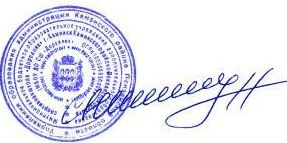 Директор 	С.Н.ШейкинПолное наименование учреждения Муниципальное бюджетное образовательное учреждение дополнительного образования спортивная школа «Дорожник» г. Каменки Каменского района Пензенской областиКраткое наименование учрежденияМБОУ ДО СШ «Дорожник»Адрес442240, Пензенская область, г. Каменка, ул. Гражданская, 37Телефонтел. (884156) 5-34-18УчредительУправление образования администрации Каменского района Пензенской областиТипУчреждение дополнительного образования Организационно-правовая формаМуниципальное бюджетное учреждение ЛицензияСерия 58 ЛО 1 № 0000729, от 27.06.2016 г. № 11912Электронный адресsshdorognik@mail.ruАдрес сайтаhttp://kamdussh2.ucoz.com/ДиректорШейкин Сергей Николаевичвысшая квалификационная категорияБанковские реквизитыИНН 5802101041, БИК 045655001, КПП 580201001 ОГРН 1025800508084Расчетный счёт 40701810056551000214 в ГРКЦ ГУ Банка России по Пензенской области г. Пенза№Название объединенияКоличество группКоличество обучающихся (чел.)1Футбол81562Фитнес-аэробика111692Лыжные гонки6953Стрельба из лука340Итого:28460до 5 лет 5 -  9  лет 5 -  9  лет10 -  14  лет10 -  14  лет15 - 17 лет15 - 17 летдо 5 летдевочкимальчикидевочкимальчикидевочкимальчики067601311483123Итого: 0      127      127     279     279       54       54Высшая категорияПервая категорияСоответствие занимаемой должностиБез категорииШтатные работники7300Высшее образованиеВысшее образованиеСреднее педагогическоефизкультурноеСреднее Штатные работники1080До 2 лет чел.От 2 до 5 лет чел.От 5 до 10 лет чел.От 10 до 20 лет чел.Свыше 20 лет чел.Штатные работники01135До 30 лет чел. От 30до 40 лет чел.От 40до 50 лет чел.От 50до 60 лет чел.Свыше 60 летчел Штатные работники12232№ п/пНаименование программыХарактеристика  программы1Дополнительная предпрофессиональная программа физкультурно-спортивной направленности «Футбол»По основной направленности – физкультурно-спортивная,По уровню освоения – углубленныйПо образовательным областям – спортивнаяПо целевым установкам - подготовка всесторонне развитых юных спортсменов массовых разрядов и высокой квалификацииМодифицирована на основе Типовой программы по футболу / В.С. Хомутский.- М.: Российский футбольный Союз, .Типовой учебно-тренировочной программы спортивной подготовки для ДЮСШ и СДЮСШОР «Футбол» / М.: Российский футбольный Союз, Советский спорт, 2011 г.срок реализации – 8 лет, рассчитана для детей  9 - 18 лет2Дополнительная предпрофессиональная  программа физкультурно-спортивной направленности «Фитнес-аэробика»По основной направленности – физкультурно-спортивная,По уровню освоения – углубленныйПо образовательным областям – спортивнаяПо целевым установкам - формирование и воспитание личности, способной к сознательному выбору здорового образа жизни; содействие гармоничному развитию физических, эстетических и нравственных качеств детей посредством занятий фитнес- аэробикойМодифицирована на основе примерной программы спортивной подготовки для системы дополнительного образования детей: ДЮСШ, СДЮШОР, Москва, 2009Зайцева Г.А. – кандидат педагогических наук, доцент МИС и С.срок реализации – 8 лет, рассчитана для детей  7 - 18 лет3Дополнительная предпрофессиональная программа физкультурно-спортивной направленности «Лыжные гонки»По основной направленности – физкультурно-спортивная,По уровню освоения – углубленныйПо образовательным областям – спортивнаяПо целевым установкам - подготовка физически крепких, гармонически развитых спортсменов высокой квалификации, достижения максимально возможного результата технико-тактической, физической подготовленности посредством организации целенаправленных занятий лыжными гонкамиМодифицирована на основе примерной программы для системы дополнительного образования детей: детско- юношеских спортивных школ, специализированных детско-юношеских школ олимпийского резерва - П.В.Квашук и др. –М.: Советскийспорт,2009 г. Срок реализации – 8 лет, рассчитана для детей  9 - 18 лет4Дополнительная предпрофессиональная программа физкультурно-спортивной направленности «Стрельба из лука»По основной направленности – физкультурно-спортивная,По уровню освоения – углубленныйПо образовательным областям – спортивнаяПо целевым установкам - подготовка стрелков от новичков до спортсменов высокого класса посредством занятий стрельбой из лука Модифицирована на основе примерной программы спортивной подготовки для ДЮСШ, СДЮШОР, ШВСМ. Москва: Советский спорт, 2006. Шилин Ю.Н. – кандидат педагогических наук, доцент Российского государственного университета физической культуры, спорта и туризма.Срок реализации – 8 лет, рассчитана для детей  11 - 18 лет№ п/пНаименование соревнований Сроки и место проведенияФИО или командаРезультат117-ый традиционный легкоатлетический марафон на призы чемпиона России, мастера спорта СССР ФяритаАкжигитова.   8 сентября, с. КикиноЖуравлев ГлебНеуструев Владимир Орешина Наталья Дарченко Анастасия Калинин Кирилл1 место2 место1 место2 место2 место2Областной фестиваль по легкой атлетике на призы заслуженного мастера спорта России, уроженца Башмаковского района Алексея Воеводина29 сентября, р/п БашмаковоОрешина Наталья (приняло участие 6 человек)4 место3Открытое  Первенство Пензенской области по лыжероллерам и кроссу среди лыжников-гонщиков29-30 сентября, г. ПензаДарченко Анастасия Орешина Наталья 3 место2 место4Открытый Кубок Республики Татарстан «Будущее страны».28.09-01.10, г. Казань«Фокус» (11-13 лет, аэробика)«Бэйби Бум» (8-10 лет, аэробика)1 место3 место5Кубок Комплексной спортивной школы олимпийского резерва по летнему двоеборью среди лыжников6-7 октября, г. СаранскАнастасия Дарченко- в кроссе на лыжероллерах Шадчнев Илья - на лыжероллерахКоробовцев Станислав - на лыжероллерах11 место8 место18 место12 место6Кубок Федерации Пензенской области по фитнес – аэробике27 октября, г. Пенза «Фокус» (11-13 лет, аэробика) «Бэби-бум» (8-10 лет, аэробика) «КъютчГёрлс» (8-10 лет, петит-аэробика)1 место2 место2 место7«Осенний турнир» Воронежской области по стрельбе из лука на короткие дистанции28 октября, п.г.т. АннаПетрова Дарья (дисциплина БЛ -12м (30+30) Федотов Иван (дисциплина БЛ -12м (30+30) Танцырев Андрей (дисциплина КЛ -18м (30+30) Танцырев Андрей (дисциплина КЛ -18м (30+30) среди команд1 место2 место3 место2 место8Открытый Чемпионат и первенство города Чебоксары по фитнес-аэробике10-11 ноября, г. Чебоксары«Фокус» (11-13 лет, аэробика)«Бэйби Бум» (8-10 лет, аэробика)2 место3 место95 этап Фестиваля Гран-при по легкой атлетике «Здоровый город – Здоровые люди», посвященный памяти Отличника физической культуры и спорта РФ Прыткову Е.Б.17.11.2018,г. ПензаОрешина Наталья6 место10Всероссийские соревнования по стрельбе из лука «Надежды России20-25.11.2018,г. Великие ЛукиТихонова Виктория, Танцырев Андрей, Цаплин Никитаучастие11Открытый Кубок по мини - футболу памяти первого директора В.П. Панкратова среди детей 2007-2008 гг.р.07.12.2018,г. Каменка«СШ Дорожник 07»3 место12Областной фестиваль по фитнес-аэробике,  в рамках спортивного праздника «Ёлка в кроссовках»22.12.2018,г. Пензаучаствовало 7 командлауреаты13Традиционные областные соревнования по лыжным гонкам, посвящённые памяти Заслуженного работника физической культуры, основателя ДЮСШ №1 Тамбовского района С.Л. Поликарпова.23.12.2018,р.п. Новая ЛядаАнастасия ДарченкоИлья Шадчнев3 место13 место14Открытые соревнования детско-юношеской спортивной школы Никольского района по лыжным гонкам "Новогодняя гонка"29.12.2018, г. НикольскМиронов Артем Дарченко Анастасия Коробовцев СтаниславАнна Лузина2 место1 место2 место3 место15Первенства Пензенской области по мини-футболу среди подростковых команд в сезоне 2018-2019 гг.ноябрь 2018-февраль 2019«СШ Дорожник 09»«СШ Дорожник 10»«СШ Дорожник 07»«СШ Дорожник 04»4 местоучастие3 место4 место16Первый этап Кубка Пензенской области по лыжным гонкам5-6.01.2019, г. НикольскСтанислав Коробовцев Анастасия Дарченко1 место, 2 место2 место, 3 место17Чемпионат Пензенской области по стрельбе из лука6.01.2019, г. КаменкаТихонова Виктория2 место18Открытый турнир по мини-футболу среди детских команд, на призы Колышлейского Хуторского Казачего Общества ПО ВВКО.12.01.2019, р/п Колышлей«СШ Дорожник 09»«СШ Дорожник 10»3 местоучастие19Второй этап Кубка Пензенской области по лыжным гонкам12-13.01.2019, г. КузнецкСтанислав Коробовцев Анастасия Дарченко1 место, 3 место3 место, 4 место20Чемпионат и Первенство Пензенской области по лыжным гонкам на дистанции 1200 метров (спринт)27-28.01.2019, г. ПензаСтанислав Коробовцев Анастасия ДарченкоШадчнев Илья3 место, 1 место1 место, 3 место5 место21Открытое Первенство Нижнеломовского района по лыжным гонкам30.01.2019, Н.ЛомовСтанислав КоробовцевВладимир НеуструевШадчнев Илья1 место2 место1 место22Открытый Чемпионат и первенство Каменского района по фитнес-аэробике, посвящённый 80-летию образования Пензенской области9.02.2019, г. КаменкаСпортивную школу «Дорожник» представляли 13 командвсе победители и призеры23Областные соревнования по лыжным гонкам9.02.2019, с. ЛермонтовоШадчнев Илья Коробовцев Станислав Лобода Мария Неуструев Владимир Шилин Алексей Шачикова Софья Орешина Наталья Самохин Алексей 1 место1 место1 место2 место2 место1 место2 место3 место24Первенство России по лыжным гонкам среди юношей и девушек 2003-2004 гг.р.5-11.02.2019, г. СывтывкарДарченко Анастасияучастие25Чемпионат и Первенство Пензенской области по фитнес-аэробике16.02.2019, г. Пенза «Бейби-Бум» (8-10 лет, аэробика) «Аэроденс» (8-10 лет, аэробика) «Фокус» (11-13 лет, аэробика)«Акцент» (11-13 лет, аэробика) «Искорки» (11-13 лет, аэробика 5 ч)«КьютчГёрлс» (11-13 лет, аэробика 5 «Альфа» (14-16 лет, аэробика) «Аэростеп» (14-16 лет, степ-аэробика)I местоIII местоII местоIII местоII местоIII местоII местоII место26Первенстве России по стрельбе из лука8-11.02.2019, г. ОрелТихонова Виктория и Танцырев Андрейучастие27Детская спортивная гонка «Лыжня здоровья - Лопатинские ласточки» на призы Заслуженного мастера спорта и чемпиона Паралимпийских игр в Сочи Александра Пронькова при поддержке Фонда инвалидов «Единая страна»17.02.2019, с. ЛопатиноНеуструева Мария Миронов Артем Самохин Дмитрий Неуструев Владимир Шачикова Софья Коробовцев Станислав Дарченко Анастасия 1 место1 место6 место2 место3 место1 место2 место28Третий этап Кубка Пензенской области по лыжным гонкам23-24.02.2019, г. ПензаСтанислав Коробовцев Анастасия ДарченкоШадчнев Илья, Калинин Кирилл2 место, 2 место3 место, 3 местовошли в 10-ку29Межрайонный турнир по мини-футболу на Кубок Наровчатского землячества среди юношей 2004-2005 г.р., посвященный 80-летию образования Пензенской области02.03.2019, с. Наровчат«СШ Дорожник 04»2 место30Открытый турнир по мини-футболу среди детских команд на кубок администрации Мокшанского района03.03.2019, р/п Мокшан«СШ Дорожник 07»2 место31Чемпионат и первенство  Приволжского, Южного и Северо-Кавказского федеральных округов  по фитнес-аэробике07-09.03.2019, г. Самара«Фитнес класс», «Бейби Бум»  ( 8-10  лет, аэробика), «Фокус», «Акцент»  (11-13  лет, аэробика), «Аэростеп» (14-16 лет, степ-аэробика), «Альфа» (14-16 лет, аэробика)«Бейби Бум» в финале- 4 место и «Альфа» - в финале 6 место.  32Открытое личное первенство по лыжным гонкам «Гонка юных»10.03.2019, г. Пенза Миронов Артем Неуструев Владимир Коробовцев Станислав Дарченко Анастасия 3 место3 место5 место2 место33Открытое первенство Каменского района по лыжным гонкам памяти тренера, Мастера спорта СССР по биатлону Александра Давыдова и тренера по лыжным гонкам Владимира Калекина,  при поддержке компании «Nord-ski»23.03.2019, г. КаменкаМиронов Артем Неуструев Владимир Шачикова Софья Коробовцев Станислав Дарченко Анастасия Шадчнев Илья4 место5 место1 место2 место2 место6 место34«Турнир памяти первого тренера Пензенской области по стрельбе из лука Валентина Николаевича Зимина»31.03.2019, г. КаменкаТихонова Виктория Танцырев Андрей2 место3 место35Всероссийские соревнования  по лыжным гонкам среди обучающихся образовательных организаций на призы газеты "Пионерской правды"26-31.03.2019, г. Первоуральск Шачикова Софья, Коробовцев Станислав и Неуструев Владимиручастие36Соревнования Московского Фестиваля физической культуры, спорта и фитнеса «Я выбираю спорт!»30-31.03.2019, г. Москва«Бейби Бум»  ( 8-10  лет, аэробика)в финале 5 место37Областные соревнования по фитнес-аэробике «Весенние ласточки»13.04.2019, г. Пенза «Рокси» (8-10 лет, петит-аэробика) «Фитнес класс» (8-10 лет, аэробика) «Акцент» (11-13 лет, аэробика)«Санлайт» (11-13 лет, аэробика) «Искорки» (11-13 лет, петит- аэробика)I местоII местоII местоIII местоI место38Открытый Всероссийский турнир «Волжская журавушка»21.04.2019,г. Чебоксары«Фитнес класс» (8-10 лет, аэробика) «Аэроденс» (8-10 лет, аэробика)4 место в финале6 место в финале39Первенство России по стрельбе из лука -201923-28.04.2019, Алушта (Крым)Тихонова Викторияучастие40Соревнования  по футболу Кубка компаний Zemlekoff среди детских команд 2009-2010 г.р.10-12.05.2019, г. Пенза«СШ Дорожник 09»6 место41Первенство области по футболу среди подростковых команд в сезоне 2019 годаМай-сентябрь«СШ Дорожник 07» «СШ Дорожник 09»«СШ Дорожник 10»4 место5 место3 место42Открытое Первенство города Никольска по фитнес-аэробике25.05.2019, г. Никольск «Аэлита» (6-8 лет, аэробика)«Солнышко» (6-8 лет, петит-аэробика) «Фитнес класс» (8-10 лет, аэробика) «Аэроденс» (8-10 лет, аэробика)«Искорки» (11-13 лет, петит- аэробика) «Акцент» (11-13 лет, аэробика)«Санлайт» (11-13 лет, аэробика)ФИТНЕС-ТРОФИ:Баринова Александра (6 - 8 лет):  - Пшеничникова Дарина (8-10 лет) Янборисова Амира, Бритвина Елизавета, Абуталипова Лилия (8-10 лет)   Чех Полина (11-13 лет)  Круглова Дарья (11-13 лет)  Алдаева Ульяна и Пьянкова Алина (11-13 лет)II местоI местоI местоIII местоI местоII местоIII местоII  местоII местоIII местоI местоII местоIII место43Открытый чемпионат Пензенской области по стрельбе из лука.09.06.2019, г. КаменкаСредняя группа отделения стрельбы из лукаучастие44Всероссийские соревнования  и соревнования федерации  фитнес-аэробики  России «Хрустальная ладья-2019»7-9.06.2019, г. Тольятти«Фитнестика» (8-10 лет)  «Фокус» (11-13 лет)в финале 4 местов финале 5 место45Открытый Кубок Пензенской области по стрельбе из лука21.07.2019, г. КаменкаПетрова Дарья  Танцырев АндрейI местоI место46Открытый Кубок Нижнеломовского района по лыжероллерам04.08.2019, г. Нижний ЛомовДарченко АнастасияКалинин КириллКоробовцев СтаниславШачикова СофьяШадчнев ИльяII местоIII местоIII местоIII местоIV место47Открытый Кубок Пачелмского района по лыжероллерам17.08.2019, с. Новая ТолковкаШадчнев Илья Калинин КириллIV местоV местоУровень соревнованийКол-вомуниципальный5областной30всероссийский12НаправлениеСпортивный разрядКол-воИтогофутболII юношеский2164футболIII юношеский4364фитнес-аэробикаI юношеский2559фитнес-аэробикаIII взрослый2159фитнес-аэробикаII взрослый1359лыжные гонкиIII юношеский120лыжные гонкиII юношеский220лыжные гонкиI юношеский420лыжные гонкиIII взрослый520лыжные гонкиII взрослый420I спортивный разряд420стрельба из лукаII взрослый12стрельба из лукаIII взрослый12